VPN do sítě VŠTEWebový prohlížeč: vpn.vstecb.cz a login UČO + sekundární heslo + doména = vstecb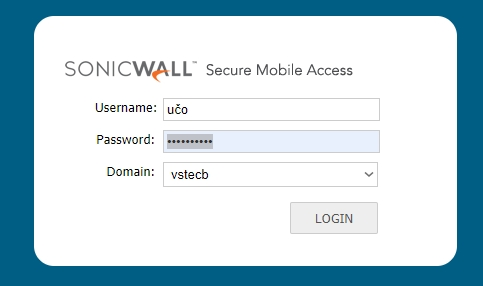 Stáhnout a nainstalovat NETExtender Client /windows vs Linux/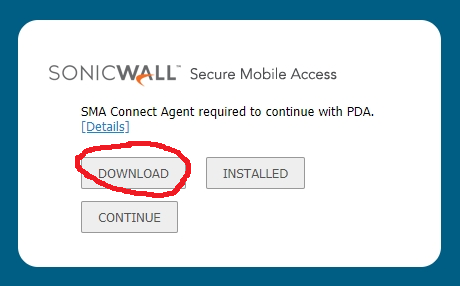 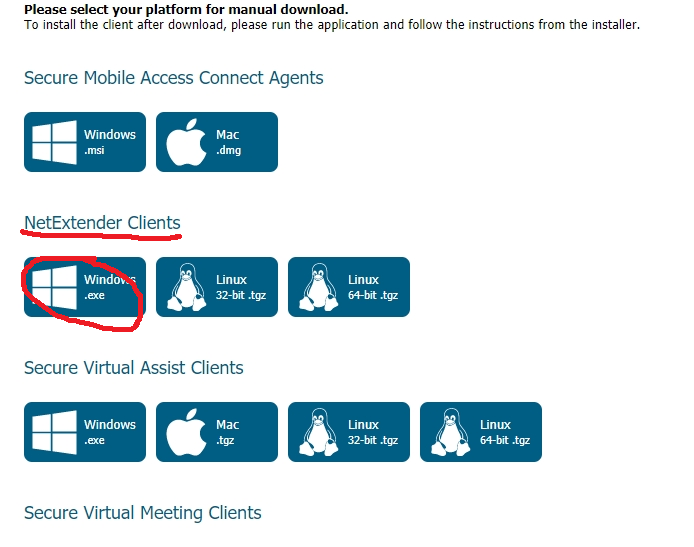 Připojení do školní sítě přes VPN klientaServer = vpn.vstecb.czUsername = Vaše UČOPassword = sekundární hesloDomain = vstecb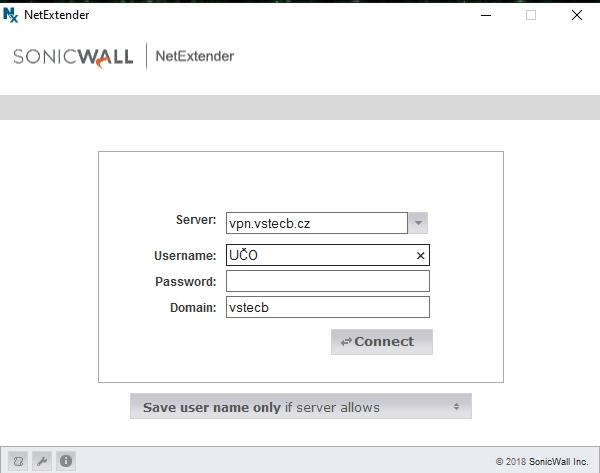 